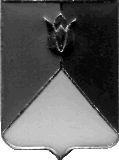 РОССИЙСКАЯ ФЕДЕРАЦИЯАДМИНИСТРАЦИЯ КУНАШАКСКОГО МУНИЦИПАЛЬНОГО РАЙОНА ЧЕЛЯБИНСКОЙ ОБЛАСТИПОСТАНОВЛЕНИЕот 30 января 2024г. № 114В соответствии со статьей 179 Бюджетного кодекса Российской Федерации, Уставом Кунашакского муниципального района ПОСТАНОВЛЯЮ: Внести изменения в муниципальную программу «Энергосбережение на территории Кунашакского муниципального района Челябинской области на 2021-2023 годы», утвержденную постановлением администрации Кунашакского муниципального района от 25.11.2020г. №1666, согласно приложению 2.Отделу информационных технологий Администрации Кунашакского муниципального района (Ватутин В.Р.) разместить настоящее постановление на официальном сайте администрации Кунашакского муниципального района.3. Организацию исполнения настоящего постановления возложить на заместителя Главы муниципального района по жилищно-коммунальному хозяйству, строительству и инженерной инфраструктуре – руководителя Управления ЖКХ, строительству и энергообеспечению Гиззатуллина А.А. Глава района                                                                                  Р.Г. ВакиловПРИЛОЖЕНИЕ 2    к Постановлению АдминистрацииКунашакского муниципального районаот 25.11.2020г. N 1666 (в редакции постановления Главы администрацииКунашакского муниципального районаот «     »_____________2023 г. №____)      План финансирования на 2023 годО внесении изменений в муниципальную программу «Энергосбережение на территории Кунашакского муниципального района Челябинской области на 2021-2023 годы»№НаименованиеСумма ВСЕГО, руб.В том числеВ том числеГРБС№НаименованиеСумма ВСЕГО, руб.Областной бюджет, руб.Местный бюджет,ГРБС№НаименованиеСумма ВСЕГО, руб.Областной бюджет, руб. руб.ГРБС1Приобретение течеискателя83 329,99083 329,99УЖКХСЭ2Приобретение погружного насоса435 128,000435 128,00УЖКХСЭ3Приобретение трансформатора134 000,000134 000,00УЖКХСЭ4Приобретение электродвигателя147 000,000147 000,00УЖКХСЭИтого799 457,990799 457,99